ПОЛОЖЕНИЕмуниципального этапа регионального конкурса театрального искусства  «МИР ТЕАТРА»Муниципальный этап регионального конкурса театрального искусства «Мир театра» (далее - Конкурс), проводится управлением образования Брянской городской администрации среди учащихся общеобразовательных организаций и учреждений дополнительного образования.Организация и проведение конкурса возлагается на руководителей учреждений дополнительного образования Макаричеву Т.И. (МБУДО ЦВР г. Брянска), Поморцеву О.Н. (МБУДО ЦВР Советского района г. Брянска), и.о. Колоколову Н.В. (МБУДО ДДТ Володарского района г. Брянска) и Афонину Т.В. (отделение дополнительного образования МБОУ «Лицей №27»).ЦЕЛИ И ЗАДАЧИ КОНКУРСА:Основная цель Конкурса - поддержка и развитие театрального искусства, утверждение творческого отношения к жизни как основополагающего фактора воспитания и образования человека в современном обществе.Задачи:приобщение молодого поколения к лучшим образцам классического и современного театрального искусства;совершенствование педагогического мастерства руководителей театральных коллективов;воспитание ценностного отношения молодежи к возможностям культурологических коммуникаций посредством театрального искусства;выявление и поддержка творчески одаренных детей, интересного опыта, новых направлений и форм деятельности.ПОРЯДОК ПРОВЕДЕНИЯ КОНКУРСА:Конкурс  проводится в  2 этапа в очном формате:I этап - в образовательных организациях: февраль – 2023 года;II этап - районный – март 2023 года:Бежицкий район – 1 марта 2023 года в 13.00 в МБУДО «Центр внешкольной работы» г. Брянска;Володарский район – 6 марта 2023 года, в 14.30, в МБУДО «Дом детского творчества» Володарского района г. Брянска; Советский район – 10 марта 2023 г. в 14.00 в МБОУ «СОШ №1»;Фокинский район – 9-10 марта 2023 года в 14.00 отделение дополнительного  образования «Дом детского творчества им. Героя России             О. Визнюка» МБОУ «Лицей №27».К участию в конкурсе приглашаются обучающиеся общеобразовательных организаций и учреждений дополнительного образования города Брянска:Конкурс проводится  по номинациям: - драматический театр (отрывок); - театр кукол;           - мюзикл;- музыкальная сказка           - театр моды;           - театр одного актёра; - пластика и пантомима; - цирковое искусство; - СТЭМ. На конкурс могут быть представлены выступления: отрывок из пьесы, этюдная сценка, миниатюра, интермедия, отрывок из пьесы, отрывок из спектакля, инсценировка литературных произведений. Допускается участие в одном спектакле конкурсантов разных возрастных категорий. Тема конкурсной программы по выбору конкурсанта. Общая продолжительность выступления каждого коллектива не должна превышать 10 минут. Театр мод - театрализованный показ коллекций моделей костюма, выполненный на основе единого художественного замысла, синтез нескольких видов творчества, направленных на создание художественных образов через режиссуру, показ (дефиле), музыку, сценографию и хореографию. Продолжительность композиции до 5 минут.Театр одного актера – театрализация действия одного участника на сцене. Участник представляет одно произведение (проза, эстрадный монолог, сценка из спектакля и т.д.) Продолжительность композиции до 5 минут.Для участия в муниципальном этапе необходимо направить  на электронную почту  организатора  Конкурса:-  анкету-заявку (приложение №1);- заявление-согласие на обработку персональных данных от родителей и руководителя (приложение №2) .Подача официальной заявки на участие в конкурсе является подтверждением и принятием всех условий данного положения.Представляя свои выступления на конкурсе, участники дают согласие на их безвозмездное опубликование в СМИ и сети Интернет, публичный показ и т.д.Заключительный этап Конкурса проводится 15 марта 2023 года с 10.00 по адресу: г. Брянск, ул. Калинина, д. 66 (МБУК «Дворец культуры Советского района» г. Брянска), проезд троллейбусами №№ 6,1,2; автобусами №№ 11, 37,27,48,31 до остановки «Фабрика РТИ».Порядок выступления участников определяется после регистрации заявки по интернету. Участнику назначается порядковый номер и время выступления на сцене. Региональный (заключительный) этап Конкурса проводится  в соответствии с Положением о региональном конкурсе, с оплатой организационного взноса!  (Приложение № 3).ПОРЯДОК НАГРАЖДЕНИЯ:    Победители конкурса определяются в каждой номинации. По результатам конкурсных выступлений присуждаются:  Гран-при; Лауреаты I,  II,  III степени, Дипломанты. РЕГЛАМЕНТ РАБОТЫ ЖЮРИ:Выступление участников конкурса оценивает жюри из числа педагогических работников и специалистов управления образования Брянской городской администрации.Жюри оценивает конкурсное исполнение по 10-бальной системе. Жюри оставляет за собой право: присуждать не все места; делить места между исполнителями; отклонять заявки, программа которых не соответствует Положению.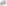 Решения жюри оформляются протоколом, окончательны и пересмотру не подлежат.                                                 КРИТЕРИИ ОЦЕНКИ:- соответствие репертуара возрасту исполнителей;- глубина осмысления драматургического материала, убедительность его воплощения;- оригинальность режиссерского замысла;- актерское и исполнительское мастерство (выразительность и эмоциональность исполнителей, техника исполнения роли);- сценическая речь исполнителей;- сценическая культура;- художественное оформление (костюмы, грим, декорации, освещение, реквизит, музыкальное сопровождение);- композиционное построение, соответствие выбранному жанру;- динамика развития сюжета;- соответствие музыкального сопровождения (живого или фонограммы) содержанию спектакля.Приложение №1 к положениюЗаявка  на муниципальный этап конкурса подается не позднее 28.02.2023 г. в учреждения дополнительного образования (согласно положению) БЛАНК НАПРАВЛЯЮЩЕЙ СТОРОНЫАНКЕТА-ЗАЯВКАна участие в муниципальном этапе регионального конкурса театрального искусства «Мир театра»Печать                                                          Подпись  _____________________Приложение №2 к положению Заявление – согласиесубъекта на обработку персональных данных подопечногоЯ, _________________________________________________________________,                                  (Ф.И.О. родителя)в соответствии с Федеральным законом от 27.07.2006 г. № 152-ФЗ «О персональных данных» даю согласие ______________________________________________________________________,(название учреждения) на обработку персональных данных моего/ей сына (дочери, подопечного)_________________________________________________________                                                    (Ф.И.О. сына, дочери, подопечного)в целях участия в муниципальном этапе регионального конкурса театрального искусства «Мир театра»Согласие вступает в силу со дня его подписания и действует в течении времени проведения конкурса .          «___»____________ 20____ г.			           ______________________						(подпись)                                                              Заявление – согласиесубъекта на обработку персональных данныхЯ, руководитель ________________________________________________________, в соответствии с Федеральным законом от 27.07.2006 г. № 152-ФЗ «О персональных данных» даю согласие ____________________________________________________,(название организации)на обработку моих персональных данных, в целях участия в муниципальном этапе регионального конкурса  театрального искусства «Мир театра»Согласие вступает в силу со дня его подписания и действует в течении времени проведения конкурса .          «___»____________ 20____ г.			      ______________________						(подпись)    Приложение № 3П О Л О Ж Е Н И Ео региональном конкурсе театрального искусства«Мир театра»Региональный  конкурс театрального искусства «Мир театра» (далее - Конкурс) проводится департаментом образования и науки Брянской области и ГАУДО «Брянский региональный Центр эстетического воспитания«Родники» среди учащихся Брянской области.ЦЕЛИ И ЗАДАЧИ KOНKУPCA:Основная цель Конкурса поддержка и развитие театрального искусства, утверждение творческого отношения к жизни как основополагающего фактора воспитания и образования человека в современном обществе.приобщение молодого поколения к лучшим образцам классического и современного театрального искусства;совершенствование педагогического мастерства руководителей театральных коллективов;воспитание ценностного отношения молодежи к возможностям культурологических коммуникаций посредством театрального искусства;выявление и поддержка творчески одаренных детей, интересного опыта, новых направлений и форм деятельности.УСЛОВИЯ ПРОВЕДЕНИЯ КОНКУРСА:Конкурс проводит в 2 этапа:этап – муниципальный - январь - март 2023 г.этап (приём конкурсных выступлений по видео материалам и с выездом членов жюри в муниципальный район) — со 02 по 11 марта 2023 г.;этап - региональный (очный) - 15 марта 2023 г.В Конкурсе принимают участие победители муниципальных конкурсов общеобразовательных школ, учреждений дополнительного образования (Детские школы искусств, Дома творчества, Центы детского творчества), школ-интернатов, детских домов, муниципальных учреждений культуры, профессиональных образовательных организации.Коллективы, имеющие звание «Образцовый детский коллектив» участие в конкурсе обязательно!По номинациям:-драматический театр (отрывок);-театр кукол;- мюзикл; -музыкальная сказка-театр моды;-театр одного актёра;-пластика и пантомима;-цирковое искусство;-СТЭМ.В региональном этапе Конкурса могут принимать участие коллективы всех направлений. На конкурс могут быть представлены выступления (отрывок из пьесы, этюдная сценка, миниатюра, интермедия, отрывок из пьесы, отрывок из спектакля, инсценировка литературных произведений). Допускается участие в одном спектакле конкурсантов разных возрастных категорий. Тема конкурсной программы по выбору конкурсанта. Общая продолжительность выступления каждого коллектива не должна превышать 10 минут. Театр мод - театрализованный показ коллекций моделей костюма, выполненный на основе единого художественного замысла, синтез нескольких видов творчества, направленных на создание художественных образов через режиссуру, показ (дефиле), музыку, сценографию и хореографию. Продолжительность композиции до 5 минут.Театр одного актера — театрализация действия одного участника на сцене. Участник представляет одно произведение (проза, эстрадный монолог, сценка из спектакля и т.д.) Продолжительность композиции до 5 минут.Несоблюдение регламента влияет на оценку. Количество конкурсантов на сцене, должно соответствовать количеству заявленных на участие в конкурсе.Обязательное     условие    для    участия    в    конкурсе оплата организационного    взноса    согласно    приказу	ГАУДО «Брянский региональный ЦЭВ «Родники» от 26.12.2022 г. № 63.Заключительный этап конкурса для коллективов из г. Брянска и Брянской области проводится 15 марта 2023 года с 10.00 час. по адресу: г. Брянск, ул. Калинина, д. 66, (Дом культуры Советского района).Порядок выступления участников определяется после регистрации заявки по интернету. Участнику назначается порядковый номер и время выступления на сцене.Для коллективов из районов области, которые не могут приехать на заключительный этап, конкурс будет проводиться с выездом членов жюри на места      после      согласования	с оргкомитетом муниципального отдела/управления образованием или образовательной организацией.Коллективы могут принять участие в конкурсе по видео материалам. На конкурс принимаются выступления, записанные в формате видео без монтажа. Видео конкурсной работы принимаются в формате mp4.Подача официальной заявки и конкурсных материалов на участие в конкурсе является подтверждением и принятием всех условий данного положения.Представляя свои выступления на конкурсе, участники дают согласие на их безвозмездное опубликование в СМИ и сети Интернет, публичный показ и т. д.Организатор конкурса оставляет за собой право внесения в данное положение изменений и дополнений, о чем будут информированы участники конкурса дополнительно на сайте организатора или информационным письмом.Срок, место и иные условия проведения регионального конкурса могут быть изменены по решению организатора и/или в соответствии с актами органов государственной власти.Для участия в региональном конкурсе театрального искусства «Мир театра» необходимо направить анкету-заявку, заявление-согласие на обработку персональных данных от руководителя и видеоролик с конкурсным выступлением при заочном выступлении в срок до 10 марта 2023 г. на e-mail: rodnik_br@bk.ru с пометкой конкурс «Мир театра».Подавая заявку, коллектива подтверждает достоверность и правильное написание персональных данных участника конкурса. В случае выявления ошибок в заявке наградная документация перепечатываться не будет.На	театральные	коллективы	от	3-x	человек	заявления-согласия оформлять не нужно.Вопросы по телефону 8-(4832)-74-53-10КРИТЕРИИ ОЦЕНКИ:При подведении итогов жюри учитывает:-соответствие репертуара возрасту исполнителей;-глубина осмысления драматургического материала, убедительность его воплощения;-оригинальность режиссерского замысла;-актерское	и	исполнительское	мастерство	(выразительность	и эмоциональность исполнителей, техника исполнения роли);-сценическая речь исполнителей;-сценическая культура;- художественное оформление (костюмы, грим, декорации, освещение, реквизит, музыкальное сопровождение); - композиционное построение, соответствие выбранному жанру;         - динамика развития сюжета;-соответствие	музыкального	сопровождения	(живого	или фонограммы) содержанию спектакля.Жюри конкурса:Для оценки выступлений конкурсантов формируется жюри конкурса из ведущих специалистов Брянской области.Жюри оценивает конкурсное исполнение по 10-бальной системе Жюри оставляет за собой право:-присуждать не все места;-делить места между исполнителями;- отклонять заявки, программа которых не соответствует Положению.Решения жюри оформляются протоколом, окончательны и пересмотру не подлежат.Награждение участников:По итогам конкурса жюри присуждает Гран-при, Лауреат I, II, III степени, Дипломанты. Лауреаты награждаются дипломами, кубками и медалями. Дипломанты награждаются только дипломами участника.Приложение 1К Положению регионального конкурса театрального искусства «Мир Театра»АНКЕТА-ЗАЯВКАна участие в региональном  конкурсе театрального искусства «Мир театра»Приложение 2К Положению Заявление – согласиесубъекта на обработку персональных данных подопечногоЯ, _____________________________________________________________________, (Ф.И.О. родителя)в соответствии с Федеральным законом от 27.07.2006 г. № 152-ФЗ «О персональных данных» даю согласие ГАУДО «Брянский региональный ЦЭВ «Родники», расположенному по адресу: г. Брянск, ул. Калинина 113 на обработку персональных данных моего/ей сына (дочери, подопечного)_________________________________________________________                                        (Ф.И.О. сына, дочери, подопечного)а именно: Ф.И.О., место учебы,  для обработки (внесение в электронную базу данных, использования в отчетных документах) в целях участия в региональном конкурсе театрального искусства «Мир театра»Даю свое согласие организаторам конкурса на использование записи видео и фото конкурсного материала моего/ей сына (дочери, подопечного) и  (размещение в сети интернет, телепрограммах).Согласие вступает в силу со дня его подписания и действует в течение 2 лет. Согласие может быть отозвано мною в любое время на основании моего письменного заявления.         «___»____________ 20____ г.			______________________						(подпись)                                                         Заявление – согласие          субъекта на обработку персональных данныхЯ, руководитель коллектива    ____________________________________________, в соответствии с Федеральным законом от 27.07.2006 г. № 152-ФЗ «О персональных данных» ГАУДО «Брянский региональный ЦЭВ «Родники», расположенному по адресу: г. Брянск, ул. Калинина 113 на обработку моих персональных данных, а именно: Ф.И.О., место работы, контактные телефоны (мобильный), для обработки (внесение в электронную базу данных, использования в отчетных документах) в целях участия в региональном конкурсе театрального искусства «Мир театра»           Я подтверждаю своё согласие на передачу моих персональных данных департаменту образования и науки Брянской области.  Согласие вступает в силу со дня его подписания и действует в течение 5 лет. Согласие может быть отозвано мною в любое время на основании моего письменного заявления.         «___»____________ 20____ г.			______________________						(подпись)1. Название театра, объединения, студии,  ФИО  участника2. Образовательное учреждение, класс, возраст3. Номинация4. Название спектакля5. Фамилия, имя, отчество руководителя коллектива.6.Телефон руководителя (сотовый)7. Количество участников8. Необходимые технические условия для выступления (при очном выступлении)1. Название театра, объединения, студии,  ФИО  участника2. Образовательное учреждение, класс, возраст3. Номинация4. Название спектакля5. Фамилия, имя, отчество руководителя коллектива.6.Телефон руководителя (сотовый)7. Количество участников8. Необходимые технические условия для выступления (при очном выступлении)